Anmeldung online (offizieller Anmeldezeitraum 15.04. – 19.4.2024)Anmeldung persönlich vom 15.04. – 19.4.2024 oder onlineHerzlich willkommen am Max!Liebe Eltern, liebe zukünftige Schülerinnen und Schüler,zur Anmeldung Ihres Kindes benötigen Sie folgende Unterlagen:Kopie des Halbjahreszeugnisses der 4.KlasseKopie der GeburtsurkundeAnmeldeantrag zur MusikklasseAnmeldeantrag zur Hausaufgabenbetreuung.Sie können Ihr Kind entweder persönlich an folgenden Terminen anmelden:Montag, dem 15.04.2024:        	8.30 bis 12.30 Uhr    13.30 Uhr bis 15.30 UhrDienstag, dem 16.04.2024:         	8.30 bis 12.30 Uhr    13.30 Uhr bis 15.30 UhrMittwoch, dem 17.04.2024:        	8.30 bis 12.30 Uhr    13.30 Uhr bis 17.00 UhrDonnerstag, dem 18.04.2024:         	8.30 bis 12.30 Uhr    13.30 Uhr bis 15.30 UhrFreitag, dem 19.04.2024:           	8.30 bis 12.00 Uhroder das Online-Verfahren mit postalischer Ergänzung nutzen.Im Online-Formular ist eine Upload-Möglichkeit vorhanden für die von uns benötigte(n) Unterlagen.Nach Erhalt Ihrer Online-Anmeldung schicken wir Ihnen per Email eine Kopie Ihrer Eingaben mit der Bitte um Überprüfung zu.Sollten wir Fragen zu Ihrem Antrag haben, nehmen wir mit Ihnen Kontakt auf.Nach Ablauf der Anmeldefrist erhalten Sie eine postalische Bestätigung der Aufnahme.Falls Ihr Kind eine Busfahrkarte benötigt: bis auf weiteres wird auf die Verwendung von Passbildern für den Fahrausweis verzichtet, die Abgabe eines solchen Fotos ist also vorübergehend nicht notwendig.Wenn Sie unsicher sind, ob das Gymnasium die richtige Schulform für Ihr Kind ist, empfehlen wir als Faustregel, dass die Notensumme der Fächer Mathe, Deutsch und Sachunterricht den Wert 7 nicht überschreitet:  z.B.: Deutsch :2 + Mathe:2 + Sachunterricht:3 = 7Weitere Informationen sowie unseren Flyer finden Sie unten auf dieser Seite.Sollten Sie Fragen haben oder Beratung wünschen, nehmen Sie gerne mit uns Kontakt auf! Am besten schicken Sie uns eine E-Mail mit dem Betreff „Beratungswunsch“ an 
email@max-emden.de, und wir melden uns telefonisch zu einem Beratungsgespräch bei Ihnen.Interessenten und Interessentinnen an der Musikklasse können gerne die Fachschaft Musik unter den im Musikklasse-Flyer angegebenen Adressen kontaktieren. Noch eine Anmerkung zur Digitalisierung: Da wir im 7. Jahrgang Tabletklassen einrichten, die mit einheitlichen Geräten arbeiten, bitten wir Sie, falls Sie vorhaben, Ihrem Kind bereits vorher ein digitales Gerät zu kaufen, damit zu warten, bis wir Sie zu Beginn des neuen Schuljahres konkret über die technischen Anforderungen informieren können.Wir freuen uns auf viele Max-Schülerinnen und -Schüler!Zur Online-Anmeldung 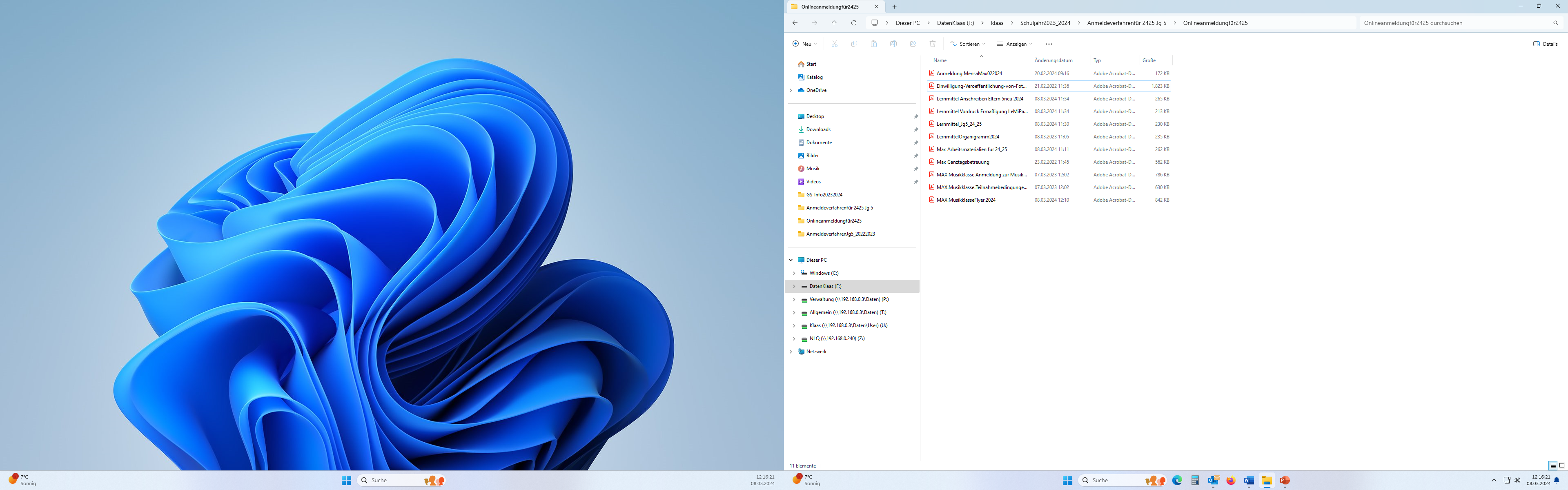 